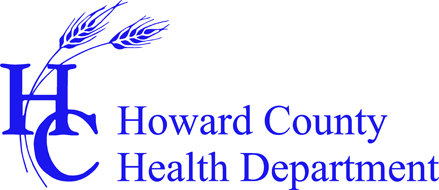 Problem Gambling Prevention & Intervention TrainingTraining Location: 	Howard County Health DepartmentBureau of Behavioral HealthSpeakers: 		Lori Rugle, Ph.D., Carl Robertson, M.R.E., M.Div Center of Excellence on Problem GamblingMary Ann Warnke, LCADC, Howard County Health DepartmentRegister by calling 410-313-6202 or emailing dhall@howardcountymd.govRSVP by June 17, 2014You may participate separately in morning and afternoon sessions and training dates.Tuesday, July 22, 2014Humphrey RoomTarget Audience:  teachers, youth advocates, nurses, counselors, social workers, health care professionals, probation and correctional officers, community members concerned/interested in this issue, etc.Morning:  3 CEUs9:00 am - noonTopics include:  problem gambling prevalence rates; prevention resources and strategies; and types of gamblersLunch on Your OwnTarget Audience:  counselors, social workersAfternoon:  3.5 CEUs1:00 - 4:30 pmTopics include:  DSM V criteria; biology of the brain; integrated approach; and screening of clients for problem gamblingWednesday, August 13, 2014Room TBATarget Audience:  counselors and social workersNoon - 4:30 pm  4.5 CEUs Topics include:  integrated problem gambling screening and assessment strategies in at risk groups with co-occurring disorders; brief intervention and motivational approaches; engaging and retaining clients; family and financial management issues; and problem gambling resources